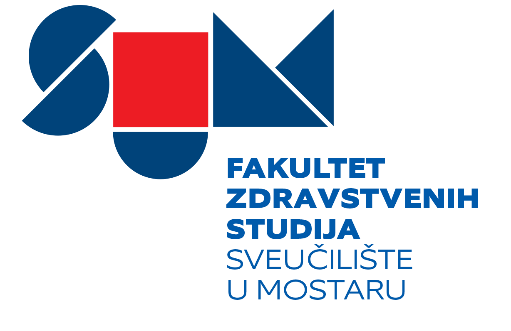 Sveučilišni preddiplomski studij Sestrinstva 1. godinaEvidencija studenata – Redovni i izvanredni - 2022/2023 godinaPOPIS STUDENTA ZA OBAVLJANJE LJETNE KLINIČKE PRAKSE SKB Mostar Klinika za ortopedijuR.br.Ime i prezimeVrijeme i održavanja1.Klara Mandura19.6. – 23. 6. 2023. (I smjena)
26.6. – 30. 06. 2023. (II smjena)2.Klara Vinka Baković19.6. – 23. 6. 2023. (I smjena)
26.6. – 30. 06. 2023. (II smjena)3.Antoinija Barić19.6. – 23. 6. 2023. (I smjena)
26.6. – 30. 06. 2023. (II smjena)4.Ruža Krajinović19.6. – 23. 6. 2023. (I smjena)
26.6. – 30. 06. 2023. (II smjena)5.Anamarija Martinović19.6. – 23. 6. 2023. (I smjena)
26.6. – 30. 06. 2023. (II smjena)6.Matea Zadro19.6. – 23. 6. 2023. (I smjena)
26.6. – 30. 06. 2023. (II smjena)7.Filip Mandić19.6. – 23. 6. 2023. (I smjena)
26.6. – 30. 06. 2023. (II smjena)8.Iva Mikulić19.6. – 23. 6. 2023. (I smjena)
26.6. – 30. 06. 2023. (II smjena)9.Marija Palac19.6. – 23. 6. 2023. (II smjena)
26.6. – 30. 06. 2023. (I smjena)10.Ana Vilenica19.6. – 23. 6. 2023. (II smjena)
26.6. – 30. 06. 2023. (I smjena)11.Gabrijela Leko19.6. – 23. 6. 2023. (II smjena)
26.6. – 30. 06. 2023. (I smjena)12.Marta Lončar19.6. – 23. 6. 2023. (II smjena)
26.6. – 30. 06. 2023. (I smjena)13.Petra Aničić19.6. – 23. 6. 2023. (II smjena)
26.6. – 30. 06. 2023. (I smjena)14.Lucija Peša19.6. – 23. 6. 2023. (II smjena)
26.6. – 30. 06. 2023. (I smjena)15.Matija Ujević19.6. – 23. 6. 2023. (II smjena)
26.6. – 30. 06. 2023. (I smjena)